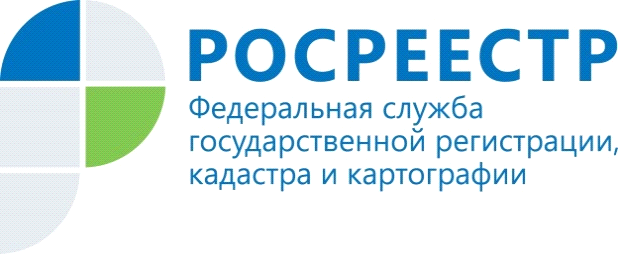 Обратите внимание: изменения в графике личного приема граждан должностными лицами Управления Росреестра по Республике АлтайУправление Федеральной службы государственной регистрации, кадастра и картографии по Республике Алтай информирует о внесении изменений в график личного  приема граждан должностными лицами Управления.Согласно изменениям с ноября 2017 года руководитель Управления                         Л.А. Вопиловская будет осуществлять личный прием граждан в первый вторник месяца с 09.00 до 13.00.Запись на прием по телефону: 8 (38822) 6-30-55.Управление Федеральной службы государственной регистрации, кадастра и картографии по Республике Алтай

